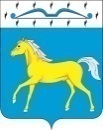 АДМИНИСТРАЦИЯ ПРИХОЛМСКОГО СЕЛЬСОВЕТАМИНУСИНСКОГО РАЙОНАКРАСНОЯРСКОГО КРАЯРОССИЙСКАЯ ФЕДЕРАЦИЯПОСТАНОВЛЕНИЕ15.04.2021			       п. Прихолмье             	              № 20-пО внесении изменений в постановление администрации Прихолмского сельсовета№ 22-п от 01.06.2015 г. «Об утверждении административного регламента осуществления муниципального контроля в сфере благоустройства на территории Прихолмского сельсовета»       В целях приведения в соответствие с Федеральным законом от 27.07.2010 № 210-ФЗ «Об организации предоставления государственных и муниципальных услуг», с Федеральным законом от 26.12.2008 г. 294-ФЗ "О защите прав юридических лиц и индивидуальных предпринимателей при осуществлении государственного контроля (надзора) и муниципального контроля", руководствуясь Уставом Прихолмского сельсовета, ПОСТАНОВЛЯЮ:      1. Внести в Административный регламент осуществления муниципального контроля в сфере благоустройства на территории Прихолмского сельсовета, утвержденный постановлением администрации Прихолмского сельсовета № 22-п от 01.06.2015 г. «Об утверждении административного регламента осуществления муниципального контроля в сфере благоустройства на территории Прихолмского сельсовета», (далее – Административный регламент) следующие изменения:      1.1. Пункт 4 постановления № 22-п от 01.06.2015 г. «Об утверждении административного регламента осуществления муниципального контроля в сфере благоустройства на территории Прихолмского сельсовета» изложить в следующей редакции:       «4. Контроль за исполнением настоящего постановления возлагается на специалиста 1 категории Берсеневу Я.А.».          1.2. В подпункте 1.5.1 пункта 1.5 раздела 1 Административного регламента слова «специалист 2 категории» заменить словами «специалист 1 категории».      1.3. Подпункт 2) подпункта 1.6.1 пункта 1.6 раздела 1 Административного регламента дополнить подпунктами 2.1) и 2.2) следующего содержания:       «2.1) знакомиться с документами и (или) информацией, полученными органами муниципального контроля в рамках межведомственного информационного взаимодействия от иных государственных органов, органов местного самоуправления либо подведомственных государственным органам или органам местного самоуправления организаций, в распоряжении которых находятся эти документы и (или) информация;        2.2) представлять документы и (или) информацию, запрашиваемые в рамках межведомственного информационного взаимодействия, в орган муниципального контроля по собственной инициативе;».        1.4. В подпункте 2.1.2 пункта 2.1 раздела 2 Административного регламента слова «на официальном сайте администрации Минусинского района в сети «Интернет» http/www.amr24.ru» заменить словами «на официальном сайте администрации Прихолмского сельсовета в сети «Интернет» по адресу: http://прихолмье.рф/».        1.5. В подпунктах 2.1.5, 2.1.6 пункта 2.1 раздела 2 Административного регламента слова «http/www.amr24.ru» заменить словами «по адресу: http://прихолмье.рф/».              1.6. Подпункт в) подпункта 1) подпункта 3.1.1 пункта 3.1 раздела 3 Административного регламента изложить в следующей редакции:         «в) начала осуществления юридическим лицом, индивидуальным предпринимателем предпринимательской деятельности в соответствии с представленным в уполномоченный в соответствующей сфере деятельности орган государственного контроля (надзора) уведомлением о начале осуществления отдельных видов предпринимательской деятельности в случае выполнения работ или предоставления услуг, требующих представления указанного уведомления.».       1.7. Подпункт 2) подпункта 3.1.1 пункта 3.1 раздела 3 Административного регламента изложить в следующей редакции:         «2) Исполнителем административной процедуры является специалист 1 категории  (далее – исполнитель административной процедуры).».       1.8. Абзац 7 подпункта 4) подпункта 3.1.1 пункта 3.1 раздела 3 Административного регламента изложить в следующей редакции:         «- наименование органа муниципального контроля, осуществляющего конкретную плановую проверку. При проведении плановой проверки органами государственного контроля (надзора), органами муниципального контроля совместно указываются наименования всех участвующих в такой проверке органов.».       1.9. Подпункт 1.2.1) подпункта 1) подпункта 3.1.2 пункта 3.1 раздела 3 Административного регламента исключить.       1.10. Абзац 3 подпункта 4) подпункта 3.1.2 пункта 3.1 раздела 3 Административного регламента изложить в следующей редакции:         «- наименование органа муниципального контроля и вид (виды) муниципального контроля;».         1.11. Подпункт 5) подпункта 3.1.2 пункта 3.1 раздела 3 Административного регламента изложить в следующей редакции:       «5) Результатом административной процедуры является издание распоряжения или приказа о проведении проверки и уведомление проверяемого лица о проведении проверки, в том числе посредством электронного документа.».       1.12. В подпункте 6) подпункта 3.1.2 пункта 3.1 раздела 3 Административного регламента слова «специалистом 2 категории» заменить словами «специалистом 1 категории».       1.13. Абзац 5 подпункта 4) подпункта 3.1.3 пункта 3.1 раздела 3 Административного регламента изложить в следующей редакции:         «Указанные в запросе документы представляются в виде копий, заверенных печатью (при ее наличии) и соответственно подписью индивидуального предпринимателя, его уполномоченного представителя, руководителя, иного должностного лица юридического лица. Юридическое лицо, индивидуальный предприниматель вправе представить указанные в запросе документы в форме электронных документов, подписанных усиленной квалифицированной электронной подписью.».         1.14. В подпункте 1) пункта 5.6 раздела 5 Административного регламента слова «, а также в иных формах» исключить.       2. Контроль за исполнением настоящего постановления оставляю за собой.       3. Настоящее постановление вступает в силу со дня его официального опубликования в официальном печатном издании «Прихолмские вести».Глава Прихолмского сельсовета:                                               А.В. Смирнов